MATEMATIKA																					21.5.2020.Danas ćemo naučiti kako izračunati površinu kvadrata. Naučili smo što je kvadrat. Znamo i što je površina. Znamo čime mjerimo površinu i znamo kojeg su oblika jedinične površine.Kvadrat je geometrijski lik koji ima 4 stranice (dužine), 4 prava kuta i 4 vrha. Sve 4 stranice kvadrata su jednakih duljina.Površina je umnožak susjednih stranica pravokutnika/kvadrata, To znači da površinu kvadrata izračunavamo tako da pomnožimo dvije susjedne stranice kvadrata.P = a * aaa 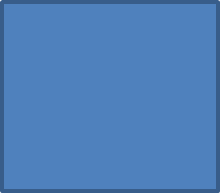 Otvorite udžbenik iz Matematike na str. 92. i riješite 1. zadatak: Ponovimo.Pročitajte motivacijsku priču i što nam govori čarobnjak Sinus.Izračunat ćemo površinu kvadrata kojemu je duljina stranice a = 5 cmVi taj zadatak riješite u udžbeniku na str.93. Vi trebate i nacrtati kvadrat geometrijskim priborom.a = 5 cm
_______p = a * aP = 5 cm * 5 cmP = 25 cm2Prepišite u bilježnicu plan ploče.21.5.2020.PLAN PLOČEIzračunavanje površine kvadrataaa  	P = a * a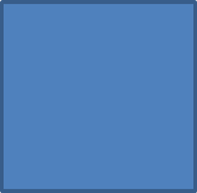 a = 9 dm
_______ 
P = a * aP = 9 dm * 9 dmP = 81 dm 2 a = 70 mm
_________P = ?P = a * aP = 70 mm * 70 mmP = 4900 mm2  Koliko je površina kvadrata u cm2 ?   Površina kvadrata je P = 49 cm2Izračunaj površine kvadrata:a = 18 dm		b) a = 93 dm			c) 81 dm_________		    __________		   ________P = ?	       P= ?    			P = ?P = a * a	       P = a * a			P = a * aP = 18 dm * 18 dm             P = 93 dm * 93 dm              P = 81 dm * 81 dmP = 324 dm2		  P =  8 649 dm2 		P = 6 561dm2           d) a = 5 m 8 dm = 58 dm			e) a = 9 cm 7 mm = 97 mm
                ___________________			    ___________________               P = ?			   P = ?               P = 58 dm * 58 dm		              P = 97 mm * 97 mm               P = 3 364 dm2		              P = 9 409 mm2Izračunaj duljinu stranice kvadrata ako mu je površina P = 64 dm2.P = 64 dm2_____________a = ?P = a * aa = 8dm ( jer je 8 * 8 = 64, Pitaš se:“Koji broj pomnožen sam sa sobom daje umnožak 64?“)Vi samostalno riješite u RB na str. 92. zadatke 2., 3. i 4.  i  str. 93. Kontrola uradaka je u srijedu 27.5.2020. Vjerujem da ćete biti uspješni. Sretno!Hrvatski jezik                                                                                  26.5.2020.Dragi moji učenici,danas ćemo ponavljati jezične sadržaje i napisati pripremu za ispit koji ćemo pisati u petak i kojeg ću ocijeniti. Vaši roditelji vam mogu po uzoru na ovu pripremu napisati još zadataka za vježbanje kako biste što uspješnije napisali završni ispit znanja.Riješenu pripremu poslat ćete mi na kontrolu u srijedu, 27.5.2020.